Prayer – Share - Pizza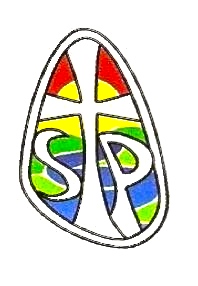 Considering a Life of Service as a Religious SisterNeed some time out?Come and join us at St. Paul’s Convent,  Selly ParkSaturday 13th October 2 - 5pm  Sunday 14th October 5 – 7pmSaturday 1st December 2 – 5pm  Sunday 2nd December 5 - 7pm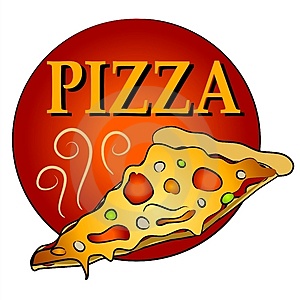 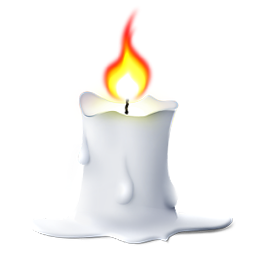 Enquiries: Sr. Margaret Mattison.                                                                                        Email: mags123@tiscali.co.ukSr. Patricia MurphyEmail: p.murphy45@yahoo.comSr. Kate RyanEmail: ryankate66@gmail.com